rrМІНІСТЕРСТВО ОСВІТИ І НАУКИ УКРАЇНИпр. Перемоги 10, 01135, тел. (044) 481 -32-21, факс (044) 48Н47-96Е-mail: mon@mon.gov.ua, код ЄДРПОУ 38621185Керівникам закладів вищої та фахової передвищої освітиЩодо інформаційної кампаніїШановні колеги!Студентська молодь, як відомо, є однією з найактивніших складових частин українського суспільства, яка швидко, активно і гостро реагує на прояви найболючіших політичних, соціальних та економічних проблем в нашій країні.Міністерство освіти і науки України цілком підтримує студентську молодь у ЇЇ прагненні швидких змін в державі, відстоюванні демократичних традицій та утвердженні принципів громадянського суспільства.Разом з тим, в умовах продовження збройної агресії проти України, проведення в мережі Інтернет ряду антиукраїнських інформаційно- пропагандистських кампаній, регулярних анонімних повідомлень в засобах масової інформації про «замінування» об’єктів критичної інфраструктури, виявлення фактів незаконного обігу зброї та вибухових речовин тощо викликає занепокоєння потенційна можливість залучення частини студентської молоді до деструктивної діяльності.З огляду на зазначене, з метою підвищення рівня поінформованості здобувачів вищої та фахової передвищої освіти, педагогічних і науково- педагогічних працівників про небезпеку та масштаби екстремізму і терористичної загрози, формування нетерпимості до проявів тероризму та осіб з екстремістською ідеологією просимо зосередити увагу на проведенні широкої роз'яснювальної роботи, в тому числі засобами електронного зв’язку, та поширенні інформаційних матеріалів із зазначеної тематики.Одним із способів забезпечення вільного доступу студентської молоді, педагогічних та науково-педагогічних працівників до такої інформації вбачаємо створення на офіційних вебсайтах закладів освіти окремих розділів (рубрик), присвячених проблематиці тероризму та насилля. в усіх проявах, з розміщенням відповідних нормативно-правових актів, матеріалів, присвячених. історії тероризму, запобіганню, виявленню і припиненню терористичної діяльності, а також посиланням на електронну скриньку (callcenter@ssu.gov.ua) та цілодобовий безкоштовний телефон довіри Служби безпеки України (0-800-501-482), за якими на засадах довіри і співпраці громадяни України можуть повідомити про будь-які факти прибуття та перебування в регіоні підозрілих осіб, наміри здійснення сепаратистської, терористичної, диверсійної чи розвідувально-підривної діяльності.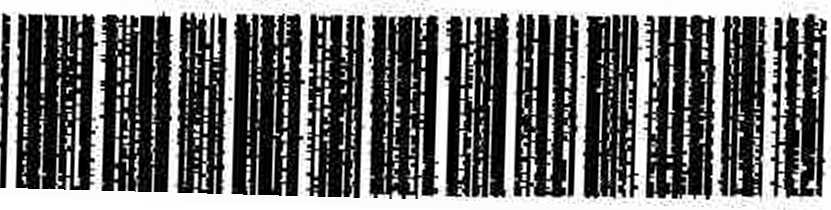 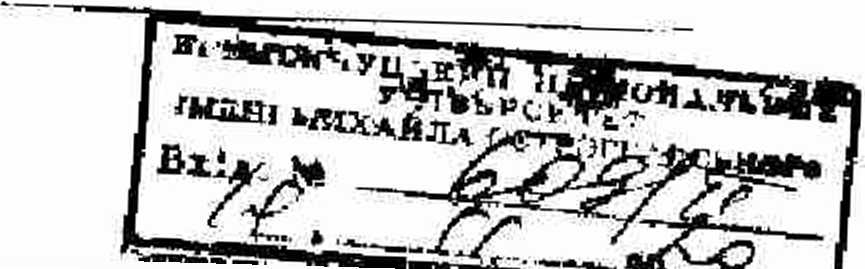 Заступник Міністра                                                                           Андрія ВІТРЕНКОЛисенко І,Б. 481-32-64